МИНИСТЕРСТВОЭКОНОМИЧЕСКОГО РАЗВИТИЯ ПРИДНЕСТРОВСКОЙ МОЛДАВСКОЙ РЕСПУБЛИКИП Р И К А З14 декабря 2020 года							                                 №  999г. ТираспольО введении в действие нормативных документов по стандартизации на территорииПриднестровской Молдавской Республики(опубликование в газете «Приднестровье» от 24.12.2020 года № 236)В соответствии с Законом Приднестровской Молдавской Республики от 23 ноября 1994 года «О стандартизации» (СЗМР 94-4) в действующей редакции, Постановлением Верховного Совета Приднестровской Молдавской Республики от 21 мая 2002 года № 584 «О признании рамочной нормой права на территории Приднестровской Молдавской Республики Соглашения «О проведении согласованной политики в области стандартизации, метрологии и сертификации» (с оговоркой) Межгосударственного совета по стандартизации, метрологии и сертификации» (САЗ 02-21), и на основании ходатайства ГУ "Центр по контролю за медико-фармацевтической продукцией" от 28 сентября 2020 года № 01-26/10526, а также в целях актуализации нормативной базы стандартов,п р и к а з ы в а ю:1. Ввести в действие на территории Приднестровской Молдавской Республики в качестве государственных стандартов Приднестровской Молдавской Республики, следующие межгосударственные стандарты: а) без редакционных изменений:1) ГОСТ ISO 188-2013 «Резина и термоэластопласты. Испытания на ускоренное старение и теплостойкость»; 2) ГОСТ ISO 247-2013 «Каучук и резина. Определение золы»; 3) ГОСТ ISO 248-1-2013 «Каучук. Определение содержания летучих веществ. Часть 1. Метод горячего вальцевания и метод с использованием термостата»; 4) ГОСТ ISO 2322-2018 «Каучук бутадиен-стирольный (SBR) эмульсионной и растворной полимеризации. Методы оценки»; 5) ГОСТ 32770-2014 «Добавки пищевые. Эмульгаторы пищевых продуктов. Термины и определения»;6) ГОСТ 33070-2014 «Перчатки медицинские. Методы определения остаточного опудривающего вещества»;7) ГОСТ 33076-2014 «Перчатки медицинские. Метод определения герметичности»;б) с редакционными изменениями, соответствующими требованиями законодательства Приднестровской Молдавской Республики:1) ГОСТ ИСО 37-2013 «Резина и термопластик. Определение упругопрочностных свойств при растяжении»;2) ГОСТ ISO 2393-2016 «Смеси резиновые для испытаний. Приготовление, смешение и вулканизация. Оборудование и процедуры»; 3) ГОСТ ISO 23529-2013 «Резина. Общие методы приготовления и кондиционирования образцов для определения физических свойств»;4) ГОСТ 31340-2013 «Предупредительная маркировка химической продукции. Общие требования»;5) ГОСТ 32337-2013 «Перчатки медицинские диагностические нитрильные. Технические требования»;6) ГОСТ 32423-2013 «Классификация опасности смесевой химической продукции по воздействию на организм»; 7) ГОСТ 32443-2013 «Товары бытовой химии. Метод определения смываемости с посуды»;8) ГОСТ 32509-2013 «Вещества поверхностно-активные. Метод определения биоразлагаемости в водной среде».2. Ввести в действие на территории Приднестровской Молдавской Республики следующие государственные стандарты Приднестровской Молдавской Республики с редакционными изменениями, соответствующими требованиями законодательства Приднестровской Молдавской Республики:а) без редакционных изменений:ГОСТ ПМР ГОСТ Р 56994-2020 «Дезинфектология и дезинфекционная деятельность. Термины и определения», гармонизированный с ГОСТ Р 56994-2016; б) с редакционными изменениями, соответствующими требованиями законодательства Приднестровской Молдавской Республики:1) ГОСТ ПМР ГОСТ Р ИСО 2859-5-2020 «Статистические методы. Процедуры выборочного контроля по альтернативному признаку. Часть 5. Система последовательных планов на основе AQL для контроля последовательных партий», гармонизированный с ГОСТ Р ИСО 2859-5-2009; 2) ГОСТ ПМР ГОСТ Р ИСО 11193-2-2020 «Перчатки медицинские диагностические одноразовые. Часть 2. Спецификация на перчатки из поливинилхлорида», гармонизированный с ГОСТ Р ИСО 11193-2-2009;3) ГОСТ ПМР ГОСТ Р 52238-2020 «Перчатки хирургические из каучукового латекса стерильные одноразовые. Спецификация», гармонизированный ГОСТ Р 52238-2004;4) ГОСТ ПМР ГОСТ Р 54547-2020 «Смеси резиновые. Определение вулканизационных характеристик с использованием безроторных реометров», гармонизированный с ГОСТ Р 54547-2011;5) ГОСТ ПМР ГОСТ Р 54549-2020 «Каучуки синтетические. Отбор проб», гармонизированный с ГОСТ Р 54549-2011;  6) ГОСТ ПМР ГОСТ Р 54552-2020 «Каучуки и резиновые смеси. Определение вязкости, релаксации напряжения и характеристик подвулканизации с использованием вискозиметра Муни», гармонизированный с ГОСТ Р 54552-2011;7) ГОСТ ПМР ГОСТ Р 54553-2020 «Резина и термопластичные эластомеры. Определение упругопрочностных свойств при растяжении», гармонизированный с ГОСТ Р 54553-2019;8) ГОСТ ПМР ГОСТ Р 54554-2020 «Смеси резиновые стандартные. Материалы, оборудование, методы смешения и приготовления вулканизованных пластин», гармонизированный с ГОСТ Р 54554-2011;9) ГОСТ ПМР ГОСТ Р 54555-2020 «Каучуки бутадиен-стирольные (SBR). Приготовление и испытание резиновых смесей», гармонизированный с ГОСТ Р ГОСТ Р 54555-2011; 10) ГОСТ ПМР ГОСТ Р 56990-2020 «Химические дезинфицирующие средства и антисептики. Дезинфицирующие средства. Критерии и показатели эффективности», гармонизированный  с ГОСТ Р 56990-2016;11) ГОСТ ПМР ГОСТ Р 57397-2020 «Перчатки медицинские диагностические резиновые. Технические требования», гармонизированный  с ГОСТ Р 57397-2017; 12) ГОСТ ПМР ГОСТ Р 58151.1-2020 «Средства дезинфицирующие. Общие технические требования», гармонизированный с ГОСТ Р 58151.1-2018;13) ГОСТ ПМР ГОСТ Р 58151.2-2020 «Средства дезинфицирующие. Номенклатура показателей токсичности и безопасности», гармонизированный с ГОСТ Р 58151.2-2018;14) ГОСТ ПМР ГОСТ Р 58151.3-2020 «Средства дезинфицирующие. Методы определения физико-химических показателей», гармонизированный с ГОСТ Р 58151.3-2018; 15) ГОСТ ПМР ГОСТ Р 58151.4-2020 «Средства дезинфицирующие. Методы определения показателей эффективности», гармонизированный с ГОСТ Р 58151.4-2018.3. На официальном сайте Министерства экономического развития Приднестровской Молдавской Республики (http://minregion.gospmr.org/index.php/gos-reestry) в двухнедельный срок со дня официального опубликования настоящего Приказа разместить тексты либо ссылки на сайты, содержащие тексты введенных стандартов, согласно пунктам 1 и 2 настоящего Приказа.4. Настоящий Приказ вступает в силу со дня, следующего за днем его официального опубликования в газете «Приднестровье».И.о. министра			                                                                     А.А. СлинченкоРасчет рассылки:в дело – 1 экз.УТРиПБ-1 экз.ГУП «ИТРМ» - 1 экз.МИНИСТЕРУЛ ДЕЗВОЛТЭРИЙ ЕКОНОМИЧЕАЛ РЕПУБЛИЧИЙМОЛДОВЕНЕШТЬ НИСТРЕНЕ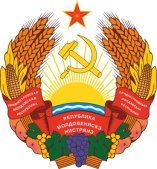 МIНIСТЕРCТВО ЕКОНОМIЧНОГО РОЗВИТКУПРИДНIСТРОВСЬКОIМОЛДАВСЬКОI РЕСПУБЛIКИСогласовано:Заместитель министра –начальник Департамента энергетики и жилищно-коммунальногохозяйства Министерства экономического развитияПриднестровской Молдавской РеспубликиЕ.А. ГроссулИсполнитель: гл. специалист Казарюк В.П.